Einen Kriterienkatalog für die Glaubwürdigkeit von Nachrichtenmedien entwickelnAufgaben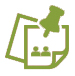 Partnerarbeit:Beiträge wählen und anschauen, lesen oder hörenLest, schaut oder hört gemeinsam zwei Beiträge, in dem über ein Ereignis informiert und berichtet wird. Dies können Zeitschriftenartikel, Nachrichtenfilme im Fernsehen oder Radiobeiträge sein. Wählt möglichst einen Medienanbieter (Zeitung, Sender), den ihr besonders glaubwürdig und einen, den ihr weniger glaubwürdig einschätzt. Versucht möglichst Beiträge zum gleichen Thema zu wählen.In den Online-Auftritten und Mediatheken der Zeitungen und Sender findet ihr eine große Auswahl an aktuellen Beiträgen:Tageszeitungen:Frankfurter Allgemeine Zeitungwww.faz.net Hessische Niedersächsische Allgemeinewww.hna.de/ Frankfurter Rundschauwww.fr.deBild-Zeitungwww.bild.de Wochenzeitungen:Die Zeitwww.zeit.de Der Spiegelwww.spiegel.de Focuswww.focus.de Sternwww.stern.de Online-Magazine:watsonwww.watson.de BuzzFeedwww.buzzfeed.de Vicewww.vice.com/de Telepoliswww.heise.de/tp/ Fernsehen:ARD Mediathekwww.ardmediathek.deZDF Mediathekwww.zdf.deFunkwww.funk.net ntvwww.n-tv.deHörfunk:Hessischer Rundfunkwww.hr1.deDeutschlandfunkwww.deutschlandfunk.deRadio FFHhttps://webradio.ffh.deAchtet darauf, dass die Beiträge nicht zu lang sind, damit ihr noch genügend Zeit für die folgenden Aufgaben habt.Beiträge auswertenDie journalistische Qualität von Nachrichtenbeiträgen wird oft anhand bestimmter Eigenschaften bestimmt. Als Eigenschaften, die für eine hohe Qualität der Berichterstattung sprechen, werden folgende genannt:a) Quellen- und MeinungsvielfaltDie dargelegten Informationen beruhen auf mehreren Quellen. Um z.B. über einen Vorgang zu berichten, werden mehrere beteiligte Personen und möglichst unterschiedliche Personen genannt und ihre Aussagen wiedergegeben.b) Unparteilichkeit Über ein Ereignis oder einen Sachverhalt wird unparteiisch und ausgewogen berichtet. Zwischen subjektiver Meinung des Autors und den Tatsachen und Fakten wird streng getrennt. Meinungen und Bewertungen werden deutlich gekennzeichnet, z.B. als Kommentar.c) SachgerechtigkeitEs werden alle Fakten und Informationen gegeben, die wichtig und relevant für das Verständnis eines Sachverhalts oder eines Ereignisses sind.d) Nachprüfbarkeit Die Darstellungen und Schilderungen von Ereignissen sind prinzipiell nachprüfbar, da Ort, Zeit und Quellen benannt sind. Eine Überprüfung ist dann möglich, wenn besonders die folgenden W-Fragen beantwortet sind: Was ist passiert? Wann ist es passiert? Wer ist beteiligt? Wo ist es passiert? Wie ist es abgelaufen? Woher stammt die Information? Sind diese Fragen beantwortet, wäre es theoretisch möglich, das Ereignis mit Hilfe von Beteiligten oder mit Hilfe von Aufzeichnungen zu überprüfen.Wertet nun die von euch gewählten Beiträge nach den genannten Eigenschaften aus. Beschreibt in kurzen Stichworten in den entsprechenden Tabellenzellen (in den Tabellen auf den folgenden Seiten), ob und inwiefern diese Eigenschaften auf den Beitrag zutreffen. Nennt kurz konkrete Elemente, Details oder Bestandteile des Beitrages anhand derer diese Eigenschaften zu erkennen sind. Zum Beispiel: Werden Quellen genannt bzw. sind sie erkennbar? Wie oder wodurch? Wie viel Quellen sind es? Sind Meinung und Fakten getrennt? Falls ja: Wodurch wird dies deutlich? Sind die W-Fragen beantwortet? Welche wurde nicht beantwortet? Welche wichtige Information gingen dadurch verloren?Tabelle: Auswertung Beitrag 1Titel:_________________________________Tabelle: Auswertung Beitrag 2Titel:_________________________________Kriterienkatalog für die Glaubwürdigkeit entwickelnBetrachtet eure Auswertung der beiden Beiträge und überlegt gemeinsam, welche Rolle die genannten Eigenschaften für die Glaubwürdigkeit eines Beitrages spielen:Ist es wichtig, dass zwischen Meinung und Fakten getrennt wird? Warum oder warum nicht? Welche Eigenschaft ist wichtiger für die Glaubwürdigkeit, welche weniger? Stellt eine Rangfolge auf und begründet sie.Fehlt eurer Meinung nach eine Eigenschaft, die gleichermaßen wichtig für die Glaubwürdigkeit eines Beitrages ist?Entwickelt euren persönlichen Kriterienkatalog für die Glaubwürdigkeit eines Mediums. Hebt hervor, welches Kriterium euch besonders wichtig ist und erläutert warum. Solltet ihr unterschiedlicher Meinung sein, legt eure Meinungsdifferenz dar.a) Quellen- und Meinungsvielfaltb) Unparteilichkeit c) Sachgerechtigkeitd) Nachprüfbarkeita) Quellen- und Meinungsvielfaltb) Unparteilichkeit c) Sachgerechtigkeitd) Nachprüfbarkeit